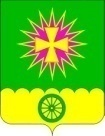 АДМИНИСТРАЦИЯ НОВОВЕЛИЧКОВСКОГО СЕЛЬСКОГО ПОСЕЛЕНИЯ ДИНСКОГО РАЙОНАПОСТАНОВЛЕНИЕот 26.09.2017                                                                                            № 240                                     станица НововеличковскаяОб утверждении плана мероприятий («дорожной карты»)по повышению значений показателей доступности для инвалидов объектов и услуг в сфере деятельности администрацииНововеличковского сельского поселения Динского районана 2017-2021 годыВ целях реализации пункта 1 части 4 статьи 26 Федерального закона от 01.12.2014 № 419-ФЗ «О внесении изменений в отдельные законодательные акты Российской Федерации по вопросам социальной защиты инвалидов в связи с ратификацией Конвенции о правах инвалидов», в соответствии с постановлением Правительства Российской Федерации от 17.06.2015 № 599 «О порядке и сроках разработки федеральными органами исполнительной власти субъектов Российской Федерации, органами местного самоуправления мероприятий по повышению значений показателей доступности для инвалидов объектов и услуг в установленных сферах деятельности» администрация Нововеличковского сельского поселения Динского района                                   п о с т а н о в л я ю:1.	Утвердить план мероприятий («дорожную карту») по повышению значений показателей доступности для инвалидов объектов и услуг в сферах деятельности администрации Нововеличковского сельского поселения Динского района на 2017-2021 годы, согласно приложению.2.	Отделу по общим и правовым вопросам администрации Нововеличковского сельского поселения Динского района (Калитка) разместить настоящее постановление на официальном сайте Нововеличковского сельского поселения Динского района в сети Интернет. 3.	Контроль за выполнением настоящего постановления оставляю за собой.4.	Постановление вступает в силу со дня его официального обнародования.Исполняющий обязанности главы администрации Нововеличковскогосельского поселения								Г.М. КоваПриложение Утвержденопостановлением администрацииНововеличковского сельского поселения от 26.09.2017 г. № 240План мероприятий («дорожная карта») по повышению значений      показателей доступности для инвалидов объектов и услуг в сферах         деятельности администрации Нововеличковского сельского поселения Динского района на 2017-2021 годы1.	План мероприятий «дорожная карта по повышению значений показателей доступности для инвалидов объектов и услуг» (далее - «дорожная карта») направлен на обеспечение доступности для инвалидов объектов социальной инфраструктуры и создание условий для беспрепятственного пользования услугами, предоставляемыми на объектах.Улучшение условий жизни инвалидов, как одной из социально уязвимых групп населения, формирование для маломобильных категорий граждан доступной среды входит в число приоритетных задач, определенных в Послании президента Российской Федерации Федеральному Собранию Российской Федерации.Социальная поддержка инвалидов, направленная на улучшение их социального положения, качества жизни, создание условий для реабилитации и интеграции в современное общество является важной частью социальной политики Нововеличковского сельского поселения.Реализация «дорожной карты» позволит повысить уровень доступности объектов и услуг в приоритетных сферах жизнедеятельности инвалидов и других маломобильных групп населения.2.	Целью «дорожной карты» является обеспечение беспрепятственного доступа для инвалидов и других маломобильных групп населения (далее - МГН) к объектам социальной инфраструктуры Нововеличковского сельского поселения и услугам предоставляемых на объектах.Достижение указанной цели предусматривает решение следующих задач:-	повышение уровня доступности приоритетных объектов и услуг в приоритетных сферах жизнедеятельности инвалидов и других МГН на территории Нововеличковского сельского поселения. Реализация данной задачи будет способствовать созданию условий для интеграции инвалидов в обществе и повышению качества жизни инвалидов в современных условиях;-	информационно-методическое обеспечение системы реабилитации и социальной интеграции инвалидов. Реализация данной задачи повысит уровень профессиональной компетентности специалистов, работающих с инвалидами, обеспечит создание эффективно действующей системы информационного обеспечения инвалидов и устранит «отношенческие» барьеры в обществе.3.	Ожидаемые результаты реализации «дорожной карты»:3.1.	Актуализация действующей нормативной правовой базы, направленной на обеспечение доступности социальной инфраструктуры для инвалидов и других МГН;3.2.	Обеспечение доступности учреждений культуры, физической культуры и спорта для инвалидов и других МГН;3.3.	Повышение квалификации специалистов, работающих с инвалидами, по вопросам, связанных с обеспечением доступности для них объектов и услуг и оказание помощи в их использовании или получении доступа к ним.4.	Сроки реализации «дорожной карты» - ноябрь 2017-2021 годы.5.	Механизм реализации Плана и контроль за ходом его выполненияЗаказчик-координатор Плана осуществляет управление и организуетреализацию мероприятий Плана по срокам и процедурам, согласованным с заказчиками - непосредственными исполнителями мероприятий Плана.Исполнителями Плана являются:-	Глава Нововеличковского сельского поселения;-	Администрация Нововеличковского сельского поселения;-	МБУК «БО НСП», МБУ «Культура», МБУ «Спорт».6.	В качестве контрольных показателей успешной реализации «дорожной карты» определены показатели доступности, представленные в таблице 1 повышения значений показателей доступности объектов и услуг для инвалидов и МГН.Таблица 1.Повышение значений показателей доступности объектов и услугдля инвалидов и МГН7.	Перечень мероприятий, реализуемых для достижения запланированных значений показателей доступности объектов и услуг для инвалидов и МГН «дорожной карты», и сроки их реализации определены исходя из:7.1.	Анализа текущего состояния доступности объектов и услуг для инвалидов и МГН в сферах деятельности администрации Нововеличковского сельского поселения;7.2.	Раздела свода правил СП59.13330.2012 «СНиП 35-01-2001 «Доступность зданий и сооружений для маломобильных групп населения», включенных в перечень национальных стандартов и сводов правил (частей таких стандартов и сводов правил), в результате применения которых на обязательной основе обеспечивается соблюдение требований Федерального закона «Технический регламент о безопасности зданий и сооружений», утвержденный постановлением Правительства Российской Федерации от 26.12.2014 № 1521 «Об утверждении перечня национальных стандартов и сводов правил (частей таких стандартов и сводов правил), в результате применения которых на обязательной основе обеспечивается соблюдение требований Федерального закона «Технический регламент о безопасности зданий и сооружений»;7.3.	Бюджета Нововеличковского сельского поселения на очередной финансовый год и на плановый период;7.4.	Муниципальных программ.8.	В качестве реализации контрольных показателей доступности объектов и услуг для инвалидов и МГН определены мероприятия представленные в таблице 2.															Таблица 2Перечень мероприятий,реализуемых для достижения запланированных значений показателей доступности объектов и услугдля инвалидов и МГННаименование показателя доступности для инвалидов объектов и услугЕдиница измеренияЗначения показателейЗначения показателейЗначения показателейЗначения показателейЗначения показателейОтветственный за мониторинг и достижение запланированных значений показателей доступности для инвалидов объектов и услугНаименование показателя доступности для инвалидов объектов и услугЕдиница измерения2017 год2018 год2019 год2020 год2021 годОтветственный за мониторинг и достижение запланированных значений показателей доступности для инвалидов объектов и услугДоля административных регламентов оказания муниципальных услуг, содержащих требования по обеспечению условий доступности в общем количестве реализуемых административных регламентов%100100100100100Администрация Нововеличковского сельского поселенияКоличествоадминистративных зданий, оборудованных кнопкой вызоваед.11000Администрация Нововеличковского сельского поселенияКоличествоадминистративных зданий, оборудованных поручнямиед.00000Администрация Нововеличковского сельского поселенияКоличество парковочных мест, специально оборудованных для автотранспорта инвалидов и МГНед.22210Администрация Нововеличковского сельского поселенияДоля культурных, досуговых, спортивных, кружковых мероприятий, проведенных с участием инвалидов и других МГН от общего числа мероприятий в год%13445Администрация Нововеличковского сельского поселения№ п/п№ п/пНаименование мероприятияНаименование мероприятияНормативный правовой акт, иной документ, которым предусмотрено проведение мероприятийНормативный правовой акт, иной документ, которым предусмотрено проведение мероприятийОтветственныеисполнители,соисполнителиОтветственныеисполнители,соисполнителиСрокреализацииПланируемые результаты влияния мероприятия на повышение значения показателя доступности для инвалидов объектов и услугПланируемые результаты влияния мероприятия на повышение значения показателя доступности для инвалидов объектов и услугРаздел 1. Мероприятия по поэтапному повышению значений показателей доступности для инвалидов и МГН объектов инфраструктуры, включая оборудование объектов необходимыми приспособлениямиРаздел 1. Мероприятия по поэтапному повышению значений показателей доступности для инвалидов и МГН объектов инфраструктуры, включая оборудование объектов необходимыми приспособлениямиРаздел 1. Мероприятия по поэтапному повышению значений показателей доступности для инвалидов и МГН объектов инфраструктуры, включая оборудование объектов необходимыми приспособлениямиРаздел 1. Мероприятия по поэтапному повышению значений показателей доступности для инвалидов и МГН объектов инфраструктуры, включая оборудование объектов необходимыми приспособлениямиРаздел 1. Мероприятия по поэтапному повышению значений показателей доступности для инвалидов и МГН объектов инфраструктуры, включая оборудование объектов необходимыми приспособлениямиРаздел 1. Мероприятия по поэтапному повышению значений показателей доступности для инвалидов и МГН объектов инфраструктуры, включая оборудование объектов необходимыми приспособлениямиРаздел 1. Мероприятия по поэтапному повышению значений показателей доступности для инвалидов и МГН объектов инфраструктуры, включая оборудование объектов необходимыми приспособлениямиРаздел 1. Мероприятия по поэтапному повышению значений показателей доступности для инвалидов и МГН объектов инфраструктуры, включая оборудование объектов необходимыми приспособлениямиРаздел 1. Мероприятия по поэтапному повышению значений показателей доступности для инвалидов и МГН объектов инфраструктуры, включая оборудование объектов необходимыми приспособлениямиРаздел 1. Мероприятия по поэтапному повышению значений показателей доступности для инвалидов и МГН объектов инфраструктуры, включая оборудование объектов необходимыми приспособлениямиРаздел 1. Мероприятия по поэтапному повышению значений показателей доступности для инвалидов и МГН объектов инфраструктуры, включая оборудование объектов необходимыми приспособлениями1.1.1.1.Проведение обследования объектов социальной инфраструктуры на предмет доступности для инвалидов и других маломобильных групп населенияПроведение обследования объектов социальной инфраструктуры на предмет доступности для инвалидов и других маломобильных групп населенияМетодика, позволяющая объективизировать и систематизировать доступность объектов и услуг в сферах жизнедеятельности инвалидов и МГН с возможностью учета региональной специфики, утвержденная приказом Минтруда России от 25.12.2012 г. № 627 (далее - Методика)Методика, позволяющая объективизировать и систематизировать доступность объектов и услуг в сферах жизнедеятельности инвалидов и МГН с возможностью учета региональной специфики, утвержденная приказом Минтруда России от 25.12.2012 г. № 627 (далее - Методика)Администрация Нововеличковского сельского поселения (отдел ЖКХ, малого и среднего бизнеса), МБУК «БО НСП», МБУ «Культура», МБУ «Спорт».Администрация Нововеличковского сельского поселения (отдел ЖКХ, малого и среднего бизнеса), МБУК «БО НСП», МБУ «Культура», МБУ «Спорт».2017 г.Определение объема работ необходимых для повышения доступности объектов социальной инфраструктуры учреждений культуры для инвалидов и МГНОпределение объема работ необходимых для повышения доступности объектов социальной инфраструктуры учреждений культуры для инвалидов и МГН1.2.1.2.Адаптация для инвалидов и других МГН приоритетных объектов социальной инфраструктуры путем дооборудования техническимисредствами адаптации, зон оказания услуг, прилегающих территорийАдаптация для инвалидов и других МГН приоритетных объектов социальной инфраструктуры путем дооборудования техническимисредствами адаптации, зон оказания услуг, прилегающих территорийМетодикаМетодикаАдминистрация Нововеличковского сельского поселения (отдел ЖКХ, малого и среднего бизнеса), МБУК «БО НСП», МБУ «Культура», МБУ «Спорт».Администрация Нововеличковского сельского поселения (отдел ЖКХ, малого и среднего бизнеса), МБУК «БО НСП», МБУ «Культура», МБУ «Спорт».2017-2021 гг.Доступность зданий администрации и клуба для инвалидов и МГН.Доступность зданий администрации и клуба для инвалидов и МГН.1.3.1.3.Адаптация для инвалидов и других МГН приоритетных объектов социальной инфраструктуры путем дооборудования техническими средствами адаптации (парковки)Адаптация для инвалидов и других МГН приоритетных объектов социальной инфраструктуры путем дооборудования техническими средствами адаптации (парковки)МетодикаМетодикаАдминистрация Нововеличковского сельского поселения (отдел ЖКХ, малого и среднего бизнеса), МБУК «БО НСП», МБУ «Культура», МБУ «Спорт».Администрация Нововеличковского сельского поселения (отдел ЖКХ, малого и среднего бизнеса), МБУК «БО НСП», МБУ «Культура», МБУ «Спорт».2020 г.Доступность зданий администрации и клуба для инвалидов и МГН.Доступность зданий администрации и клуба для инвалидов и МГН.Раздел 2. Мероприятия по поэтапному повышению значений показателей доступности предоставляемых инвалидам услуг с учетом имеющихся у них нарушений функций организма, а также по оказанию им помощи в преодолении барьеров, препятствующихпользованию объектами и услугамиРаздел 2. Мероприятия по поэтапному повышению значений показателей доступности предоставляемых инвалидам услуг с учетом имеющихся у них нарушений функций организма, а также по оказанию им помощи в преодолении барьеров, препятствующихпользованию объектами и услугамиРаздел 2. Мероприятия по поэтапному повышению значений показателей доступности предоставляемых инвалидам услуг с учетом имеющихся у них нарушений функций организма, а также по оказанию им помощи в преодолении барьеров, препятствующихпользованию объектами и услугамиРаздел 2. Мероприятия по поэтапному повышению значений показателей доступности предоставляемых инвалидам услуг с учетом имеющихся у них нарушений функций организма, а также по оказанию им помощи в преодолении барьеров, препятствующихпользованию объектами и услугамиРаздел 2. Мероприятия по поэтапному повышению значений показателей доступности предоставляемых инвалидам услуг с учетом имеющихся у них нарушений функций организма, а также по оказанию им помощи в преодолении барьеров, препятствующихпользованию объектами и услугамиРаздел 2. Мероприятия по поэтапному повышению значений показателей доступности предоставляемых инвалидам услуг с учетом имеющихся у них нарушений функций организма, а также по оказанию им помощи в преодолении барьеров, препятствующихпользованию объектами и услугамиРаздел 2. Мероприятия по поэтапному повышению значений показателей доступности предоставляемых инвалидам услуг с учетом имеющихся у них нарушений функций организма, а также по оказанию им помощи в преодолении барьеров, препятствующихпользованию объектами и услугамиРаздел 2. Мероприятия по поэтапному повышению значений показателей доступности предоставляемых инвалидам услуг с учетом имеющихся у них нарушений функций организма, а также по оказанию им помощи в преодолении барьеров, препятствующихпользованию объектами и услугамиРаздел 2. Мероприятия по поэтапному повышению значений показателей доступности предоставляемых инвалидам услуг с учетом имеющихся у них нарушений функций организма, а также по оказанию им помощи в преодолении барьеров, препятствующихпользованию объектами и услугамиРаздел 2. Мероприятия по поэтапному повышению значений показателей доступности предоставляемых инвалидам услуг с учетом имеющихся у них нарушений функций организма, а также по оказанию им помощи в преодолении барьеров, препятствующихпользованию объектами и услугамиРаздел 2. Мероприятия по поэтапному повышению значений показателей доступности предоставляемых инвалидам услуг с учетом имеющихся у них нарушений функций организма, а также по оказанию им помощи в преодолении барьеров, препятствующихпользованию объектами и услугами2.1.2.1.Включение требований к обеспечению условий доступности предоставляемых муниципальных услуг в административные регламенты их предоставленияВключение требований к обеспечению условий доступности предоставляемых муниципальных услуг в административные регламенты их предоставленияФедеральный закон от 01.12.2014 № 419-ФЗ «О внесении изменений в отдельные законодательные акты Российской Федерации по вопросам социальной защиты инвалидов в связи с ратификацией Конвенции о правах инвалидов» (далее - Федеральный закон № 419)Федеральный закон от 01.12.2014 № 419-ФЗ «О внесении изменений в отдельные законодательные акты Российской Федерации по вопросам социальной защиты инвалидов в связи с ратификацией Конвенции о правах инвалидов» (далее - Федеральный закон № 419)Администрация Нововеличковского сельского поселения (отдел ЖКХ, малого и среднего бизнеса)Администрация Нововеличковского сельского поселения (отдел ЖКХ, малого и среднего бизнеса)до 01.12.2017 года, далее по мере внесения изменений в нормативные правовые акты федерального и регионального уровнядо 01.12.2017 года, далее по мере внесения изменений в нормативные правовые акты федерального и регионального уровняНаличие в административных регламентах по предоставлению государственных и муниципальных услуг инвалидам МГННаличие в административных регламентах по предоставлению государственных и муниципальных услуг инвалидам МГН2.2.2.2.Проведение разъяснительной работы с организациями частной формы собственности, индивидуальными предпринимателями по обеспечению доступности объектов и услуг для инвалидов и других маломобильных групп населенияПроведение разъяснительной работы с организациями частной формы собственности, индивидуальными предпринимателями по обеспечению доступности объектов и услуг для инвалидов и других маломобильных групп населенияФедеральный закон № 419Федеральный закон № 419Администрация Нововеличковского сельского поселения (отдел ЖКХ, малого и среднего бизнеса)Администрация Нововеличковского сельского поселения (отдел ЖКХ, малого и среднего бизнеса)ПостоянноПостоянноРазъяснениедействующегозаконодательстваРазъяснениедействующегозаконодательства2.3.2.3.Организация и проведение конкурсов, выставок, культурно-массовых, развивающих, мероприятий с целью адаптации и реабилитации инвалидовОрганизация и проведение конкурсов, выставок, культурно-массовых, развивающих, мероприятий с целью адаптации и реабилитации инвалидовФедеральный закон № 419Федеральный закон № 419 МБУК «БО НСП», МБУ «Культура», МБУ «Спорт». МБУК «БО НСП», МБУ «Культура», МБУ «Спорт».2017-2021гг2017-2021ггФормирование толерантного отношения населения к людям с ограниченными физическими возможностямиФормирование толерантного отношения населения к людям с ограниченными физическими возможностями22.422.4Оказание работниками организаций, предоставляющих услуги населению, помощи инвалидам в преодолении барьеров, мешающих получению ими услугОказание работниками организаций, предоставляющих услуги населению, помощи инвалидам в преодолении барьеров, мешающих получению ими услугФедеральный закон № 419Федеральный закон № 419Администрация Нововеличковского сельского поселения (отдел ЖКХ, малого и среднего бизнеса)Администрация Нововеличковского сельского поселения (отдел ЖКХ, малого и среднего бизнеса)постояннопостоянноУвеличение охвата инвалидов муниципальными услугамиУвеличение охвата инвалидов муниципальными услугами